Document à retourner entre le 1er décembre 2019 et le 31 janvier 2020 à :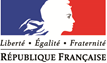 en lettre recommandée avec A/RDIRECCTE BRETAGNE – Immeuble le Newton3 bis, avenue de Belle FontainePôle 3ECS 7171435517 CESSON-SEVIGNE CedexInformations concernant le propriétaire Nom Prénom  Adresse postale  Adresse e-mailTéléphoneInformations concernant le monumentNom AdresseFormat d’ouverture minimale   Cinquante jours par an, dont vingt-cinq jours non ouvrables, au cours des mois d’avril à  septembre inclus ;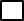   Quarante jours pendant les mois de juillet, août et septembre.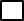   AutreRéduction de la durée minimale d’ouverture  Oui  NonConditions d’accèsDatesHeuresZones ouvertes au public TarificationManifestations ou ouvertures particulièresSupports de communication                                                                                                                                        Fait à                                                                                                                                       Date et signature